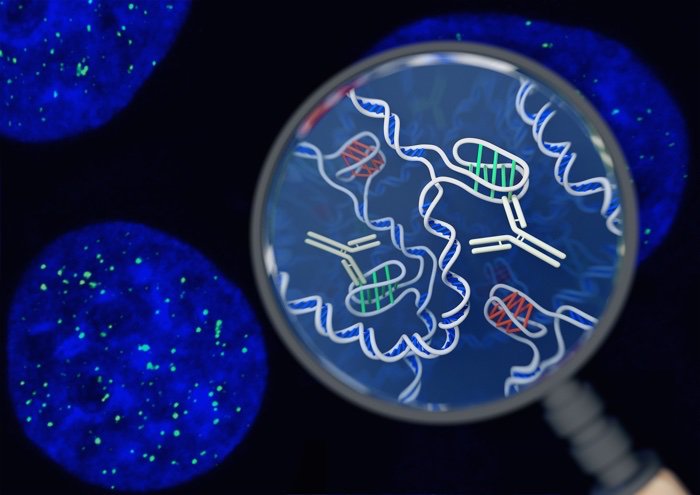 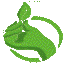 Communication type1-Conference2-Oral communication3-PosterGrade: Institution:COMMUNICATION’S TITLEPresenting author’s Last name and first Name1, Co-author2, Co-author3, …1) Affiliation of author (1)	2) Affiliation of author (2)3) Affiliation of author (3)Contact address:Abstract:(≤ 350 words).........................................................................................................................................................................................................................................................................................................................................................................Key-words: (3 to 6 key-words).............................................................................................................Submission to the following email address: jnbgp2020@gmail.com